
Tisztelt Hölgyem/Uram!A Guangxi Tea Industry Teaházakból és Teagyárakból álló delegációja szeretné Önöket kiemelt résztvevőként meghívni a következő rendezvényére. A látogatás célja a magyarországi teaházak megismerése és szakmai kapcsolatok kialakítása, valamint a tartomány kiemelkedő teáinak és kultúrájának bemutatása.Mingte Guangxi Tea Közép- és Kelet-Európai Szeminárium2015. november 12. 16.00-21.00 (Nyílt nap)2015. november 13. 10.00-15.00 (Kereskedelmi nap)A program a kínai teakultúrát kedvelő látogatók számára is nyitott, így népes látogatói közönségre számít. Amennyiben Önnek teaháza vagy a teaházhoz szorosan kapcsolódó terméke, szolgáltatása van, várjuk Önt kiállítóként a rendezvényre.  Cégének a termékei a helyszínen értékesíthetők is. Témák:Hogyan lehet megfelelő kínai partnereket találni?A kiállítások szerepe a megfelelő kínai partnerek felkutatásábanA kínai cégek átvilágításának a fontossága és meneteCsalások esetei, rossz tapasztalatok, gyakorlati példák, mi a teendő az esetükbenSzeminárium, célzottan a szakmabelieknekTermékbemutató, több száz egyedi teafajtárólRövid előadások az egészségmegőrzésről valamint a gyógyszeriparról A részvétel a kiállításon díjtalan. Az expóhoz és a termékbemutatáshoz szükséges helyszín, stand és kiállító eszközök biztosítottak.Részvételükre feltétlen számítunk, kérem, a mellékelt regisztrációs lapon jelezzék részvételi szándékukat 2015. október 28-ig. Kérés, kérdés esetén szívesen állunk rendelkezésükre. Üdvözlettel,A Szervezőbizottság2015. November 12-13.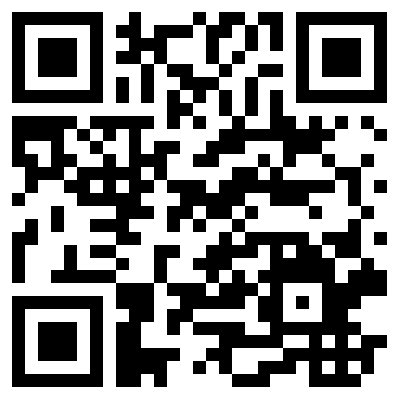 Budapest Experience Center, 1152 Budapest, Szentmihályi út 171.info@chinasmartexpo.com / +36 1 414 72 88www.chinasmartexpo.com